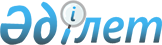 О внесении изменений и дополнений в постановление Правительства Республики Казахстан от 13 мая 1999 года N 569
					
			Утративший силу
			
			
		
					Постановление Правительства Республики Казахстан от 23 октября 1999 года N 1593. Утратило силу - постановлением Правительства РК от 6 мая 2005 г. N 434 (P050434).
      Сноска. Утратило силу постановлением Правительства РК от 06.05.2005 № 434.
      Правительство Республики Казахстан постановляет: 
      1. Внести в постановление Правительства Республики Казахстан от 13 мая 1999 года N 569 P990569_  "О мерах по организации погашения кредиторской задолженности" (САПП Республики Казахстан, 1999 г., N 18, ст. 197) следующие изменения и дополнения: 
      в Правилах о порядке погашения кредиторской задолженности в республиканский бюджет на 1999 год, утвержденных указанным постановлением: 
      в пункте 2 слова "образовавшейся по состоянию на 31 декабря 1998 года, не погашенной на момент проведения расчетов" заменить словами "сложившейся по состоянию на момент проведения расчетов, но не более суммы такой задолженности, образовавшейся по состоянию на 31 декабря 1998 года (отраженной по лицевому счету налогоплательщика)"; 
      в пункте 11: 
      после слова "штрафов" дополнить словами "по форме N 8"; 
      в абзаце шестом пункта 32 слова ", сложившейся на 31 декабря 1998 года и не погашенной на момент представления справки" заменить словами "по форме N 8 (отраженной по лицевому счету налогоплательщика)"; 
      в абзаце втором пункта 34 слова ", сложившейся на 31 декабря 1998 года и не погашенной на момент представления справки" заменить словами "по форме N 8 (отраженной по лицевому счету налогоплательщика)"; 
      в пункте 41 слова "по состоянию на 31 декабря 1998 года, не погашенной на дату подтверждения" исключить; 
      в форме N 7 слова "на 31 декабря 1998 года, не погашенная на 
      "________" ___________ 1999 года," заменить словами "сложившаяся на 
        (число)   (месяц)                                                  
      "_______" __________ 1999 года и подлежащая погашению,"; 
       (число)   (месяц) 
           дополнить формой N 8 согласно приложению. 
      2. Настоящее постановление вступает в силу со дня опубликования. 
           _____________________________________________________________________ 
                  (Наименование территориального налогового органа, РНН) 
            "___" __________________ 1999 г. 
                                       Справка N _________ 
                      О наличии кредиторской задолженности по платежам 
                                в республиканский бюджет 
                _____________________________________________________________________ 
                             (наименование налогоплательщика) 
                ____________________ 
              (код области) 
           _______________________ 
           (РНН налогоплательщика) 
                1. Общая сумма задолженности по платежам в республиканский бюджет, 
      сложившаяся на ________________________, но не более суммы такой 
                       (дата выдачи справки) 
      задолженности, образовавшейся по состоянию на 31 декабря 1998 года 
      (отраженной по лицевому счету налогоплательщика) составляет ____ тенге, в 
      том числе по видам платежей: 
      -------------------------------------------------------------------------- 
      Код     ! Наименование платежа ! Общая сумма   ! Основной ! Пеня ! Штрафы 
      платежа !                      ! задолженности !   долг   !      ! 
      -------------------------------------------------------------------------- 
              !                      !               !          !      ! 
      -------------------------------------------------------------------------- 
              ! Итого                !               !          !      ! 
      -------------------------------------------------------------------------- 
                2. ___________________________________ 
              (дата и номер регистрации по поставщикам, зарегистрированным в      
              налоговых органах в городе Астане после 1 января 1999 года) 
           3. Настоящая справка выдана в _________ экземплярах. 
           Председатель налогового комитета ____________ ___________________ 
                                             (подпись)        (Ф.И.О.) 
           Начальник отдела анализа и учета  ____________ ___________________ 
                                             (подпись)        (Ф.И.О.) 
					© 2012. РГП на ПХВ «Институт законодательства и правовой информации Республики Казахстан» Министерства юстиции Республики Казахстан
				
Премьер-Министр  
Республики Казахстан  Приложение
к постановлению Правительства
Республики Казахстан
от 23 октября 1999 года N 1593 
Форма N 8 